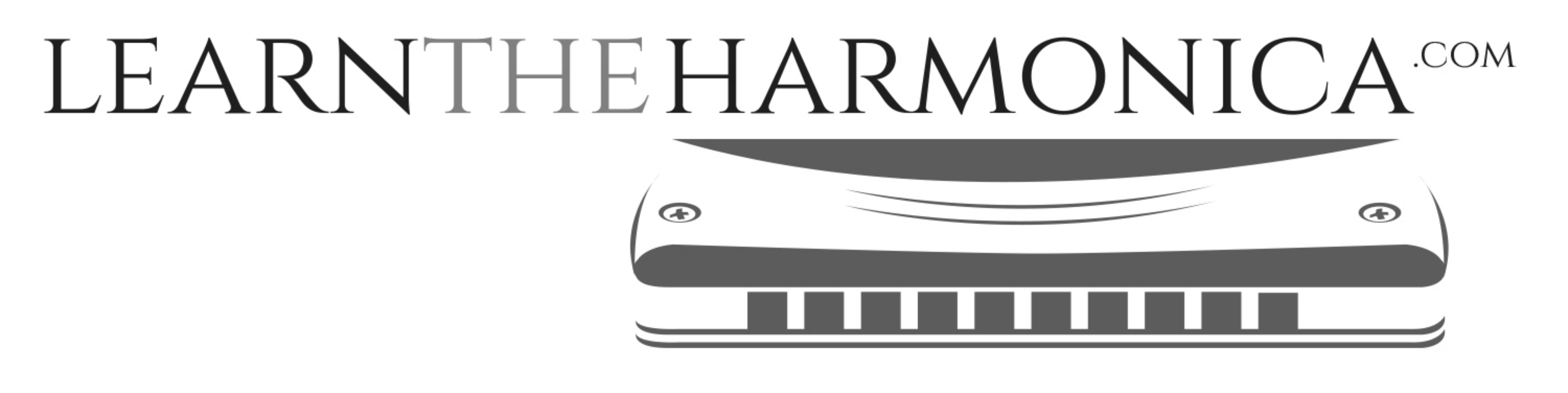 Dirty Old Town (The Pogues)Tabbed for diatonic harmonica by Liam WardKey: D (D harmonica in 1st position)A:   3  4    -4    5         4   -4   5    4    3  

B:   5       6    -6         6   5    -4   4   5C:   3  4  5  -4        4
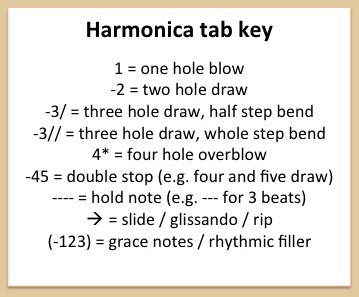 